ΕΛΛΗΝΙΚΗ ΚΟΙΝΟΤΗΤΑ ΚΑΪΡΟΥ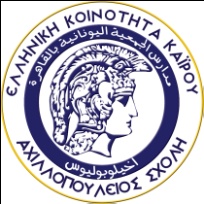  ΑΧΙΛΛΟΠΟΥΛΕΙΟΣ ΣΧΟΛΗ 22α, Οσμάν Ιμπν Αφφάν, Ηλιούπολη   Tel: 002 02 26339783 Fax: 002 02 26339741 E- mail: ahillopoulio05@yahoo.grΕΝΗΜΕΡΩΣΗΠΡΟΣ ΓΟΝΕΙΣ ΚΑΙ ΚΗΔΕΜΟΝΕΣ Με την έναρξη της νέας σχολικής χρονιάς 2014-2015,  θα πρέπει να λάβετε υπ΄όψιν σας τα κάτωθι:Οι μαθητές πρέπει να φορούν υποχρεωτικά τη στολή του σχολείου με το σήμα της Αχιλλοπουλείου Σχολής. Τονίζουμε ότι οι μαθητές που δε θα φορούν τη στολή δεν θα επιβαίνουν στα σχολικά λεωφορεία.Σύμφωνα με την Απόφαση της Κ.Ε. 20.37, για οποιαδήποτε  «Εκτακτη Ανακοίνωση» μη λειτουργίας του σχολείου ή τυχόν αργίας, αποκλειστικά υπεύθυνοι ειναι  η Διεύθυνση και η Γραμματεία της Αχιλλοπουλείου Σχολής.Σε περίπτωση που οι γονείς παρασυρθούν από «φήμες»  και   πληροφόρηση από «άλλη πηγή» εκτός των πιο πάνω, θα φέρουν την απόλυτη εθύνη για την     αδικαιολόγητη απουσία των παιδιών τους  απο το σχολείο.Θα διανεμηθεί ο Κώδικας της προσωπικής υγιεινής και καθαριότητας των μαθητών, που οφείλουν οι γονείς να τον τηρούν σχολαστικά.Θα πρέπει καθημερινά να ελέγχετε τις σχολικές τσάντες των παιδιών σας και να περιέχουν μόνο τα βιβλία της επόμενης ημέρας σύμφωνα με το πρόγραμμα της τάξης.Για όποιες πληροφορίες αφορούν μαθήματα της επόμενης μέρας σε περίπτωση ασθένειας ή απουσίας απο το σχολείο, θα πρέπει να επικοινωνείτε με τους γονείς των μαθητών της τάξης. Η τηλεφωνική επικοινωνία με το δάσκαλο της τάξης να γίνεται μόνο σε εξαιρετικές περιπτώσεις.Απο την έναρξη και μέχρι τη λήξη του σχολικού προγράμματος, οι πόρτες του σχολείου θα παραμένουν κλειστές για την ομαλή λειτουργία και την ασφάλεια των μαθητών.Για οποιαδήποτε συνάντηση με τους εκπαιδευτικούς θα πρέπει να προηγείται τηλεφωνική επικοινωνία με τη Γραμματεία του σχολείου.